Дата___________                         Занятие №6ЧАСТНАЯ БАКТЕРИОЛОГИЯТема Бактериальные воздушно-капельные инфекцииЦель: Изучить этиологию, эпидемиологию, патогенез дифтерии, туберкулеза, коклюша. Овладеть основными методами лабораторной диагностики дифтерии, туберкулеза и коклюша. Научиться практически решать задачи специфической профилактики и терапии дифтерии, туберкулеза и коклюша.Вопросы для подготовки к занятию.Таксономия и характеристика возбудителя дифтерии.Эпидемиология и патогенез дифтерии.Лабораторная диагностика дифтерии. Определение токсигенности дифтерийной палочки.Иммунитет при дифтерии, выявление антитоксинов (РПГА).Специфическая терапия и профилактика дифтерии.Таксономия и характеристика возбудителя коклюша.Факторы патогенности и их роль в патогенезе коклюша.Лабораторная диагностика, терапия и профилактика коклюша.Таксономия микобактерий. Морфологические свойства микобактерий туберкулеза.Эпидемиология и патогенез туберкулеза. Роль ГЗТ в патогенезе и иммунитете при туберкулезе.Методы лабораторной диагностики туберкулеза. Аллергическая  проба и ее практическое значение.Специфическая профилактика и терапия туюберкулеза.Дифтерия     Дифтерия- это острое инфекционное заболевание, характеризующееся фибринозным воспалением в местах входных ворот (чаще в зеве и гортани), а также токсическим поражением сердца, почек и нервной системы.Таксономическое положение, морфологические и тинкториальные свойства.Отдел___________________________                                    Семейство______________________                                                  Ок-ка по Граму____Род_____________________________                                                Ок-ка по НейссеруВид____________________                                                                 Форма  ___________Биовары___________________                                                            Капсула __________                                                                                                                         Жгутики_________                                                                                                      2. ИСТОРИЧЕСКАЯ СПРАВКА                                                                                                           Спора __________1883-1884. Открытие возбудителя дифтерии (Леффлер, Клебс)                                              1888г. Выделение дифтерийного токсина (Ру, Иерсен)1893г. Получена противодифтерийная сыворотка(Беринг, Ру) 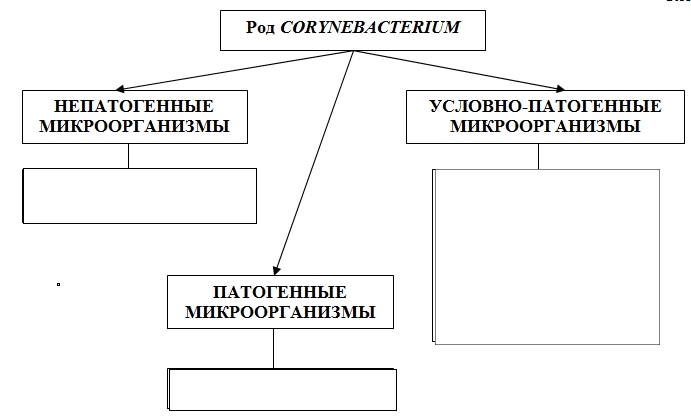 3. Антигенная структура 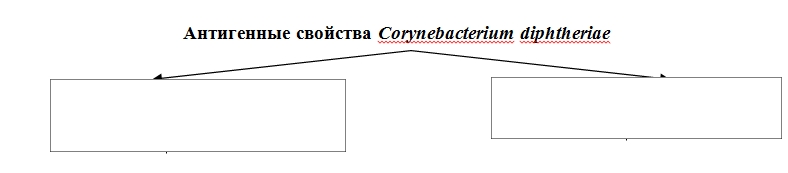 4. Биохимические и  культуральные свойства 5. Резистентность возбудителя дифтерии 6. Факторы патогенности  возбудителя дифтерии7.Эпидемиология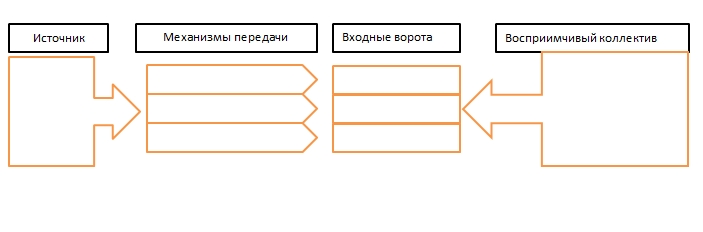 8.Патогенез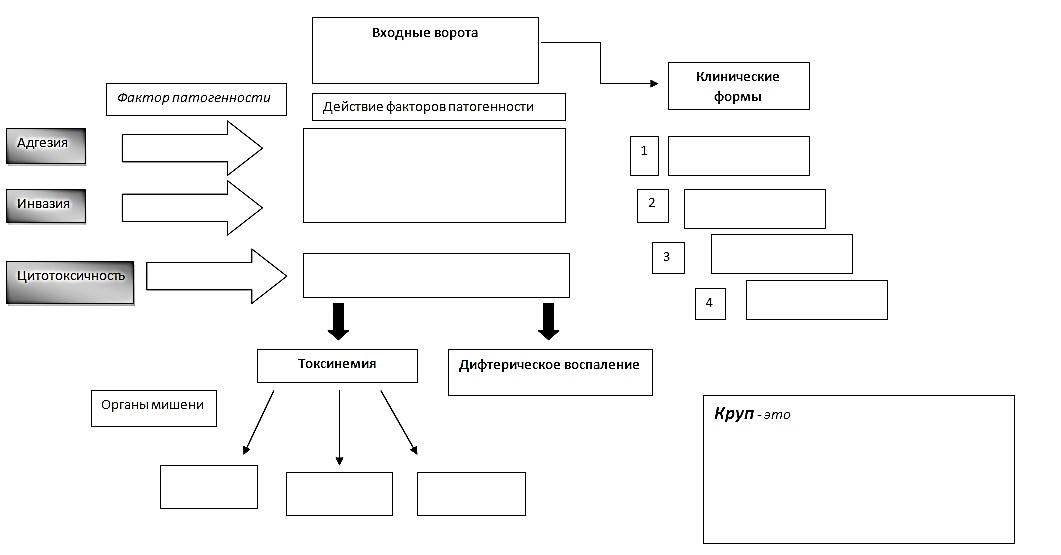 9. Иммунитет после перенесенной  инфекции10. Лечение и профилактика1) Антибиотикотерапия с учетом чувствительности     2) Биопрепараты для лечения, профилактики и диагностики ДифтерииЗАДАЧА №1 В инфекционное отделение поступил ребенок А. 5 лет в тяжелом состоянии: температура 39°С, выраженная интоксикация, при глотании боли, на миндалинах грязно- белый налет, при снятии налета шпателем слизистая кровоточит. Задания: 1. Какой материал нужно взять для исследования? Правила взятия материала. 2. На какие среды необходимо произвести посев? Каким образом? 3. Каков план дальнейшего исследования? ЗАДАЧА № 2 У ребенка 5 лет носовое дыхание затруднено, появляются сукровичные выделения из носа. На кожных покровах у носовых ходов возникают трещины. На слизистой оболочке носа обнаруживаются пленки. При исследовании отделяемого из носа (окраска метиленовым синим) - обнаружены палочки синего цвета с зернами волютина, расположенные под углом друг к другу. Задания: 1. Какие микроорганизмы могли вызвать заболевание? 2. Какие необходимы среды для первичного посева и роста микроорганизма на этих средах? 3. Какие необходимо провести исследования для подтверждения диагноза? 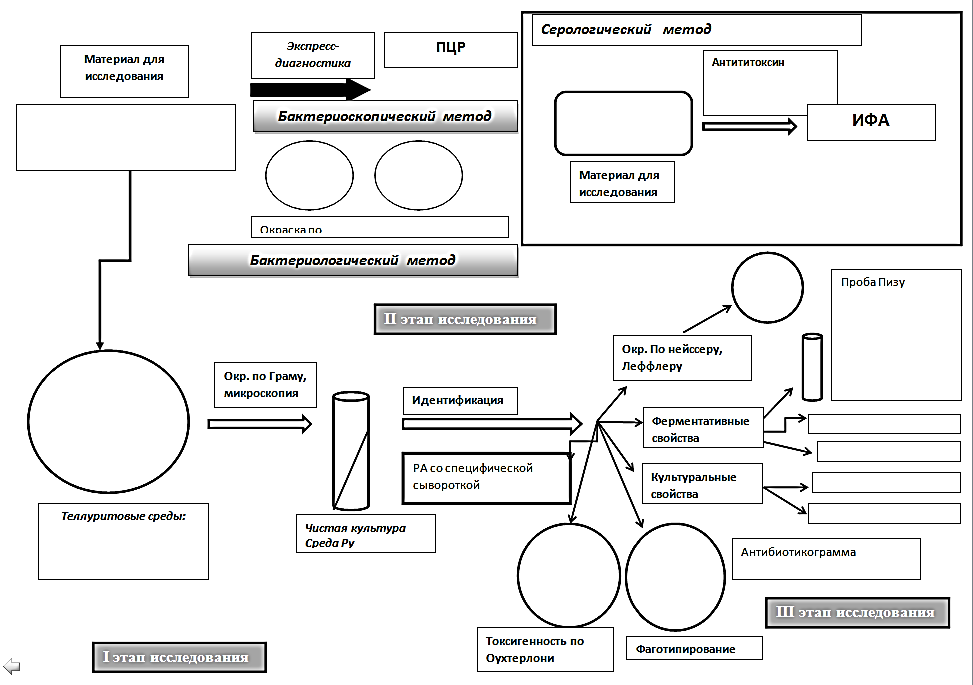 Туберкулез     Туберкулез - инфекционное заболевание, вызываемое микобактериями туберкулеза и характеризующееся образованием специфических гранулем в различных органах и тканях (в легких, лимфатических узлах, почках, костях, суставах и других органах), а также многообразной клинической картиной.Таксономическое положение, морфологические и тинкториальные свойства.Отдел___________________________                                    Семейство______________________                                                  Ок-ка по Граму____Род_____________________________                                                Ок-ка по Цилю-НельсонуВиды____________________                                                              Форма  ___________                                                                                                               Капсула __________                                                                                                               Жгутики_________                                                                                                      2. ИСТОРИЧЕСКАЯ СПРАВКА                                                                                                Спора __________1882 г. Выделена культура возбудителя  туберкулеза (Р. Кох)                                              1890г. Выделение туберкулина (Р. Кох)1919г. Получен  вакцинный штамм (А. Кальметт, К. Герен) 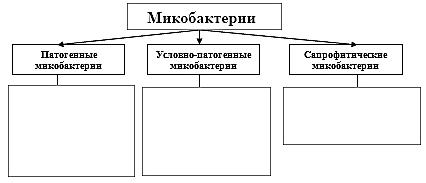 Антигенные свойства4. Биохимические и  культуральные свойства 5. Резистентность возбудителя туберкулеза 6. Факторы патогенности  возбудителя дифтерии7.Эпидемиология8. Патогенез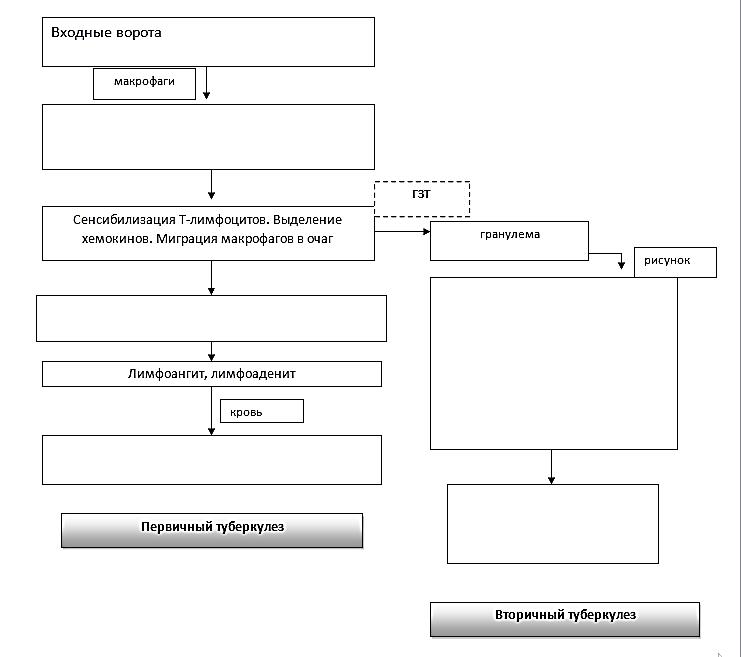 9. Иммунитет после перенесенной  инфекции10. Лечение и профилактика1) Антибиотикотерапия с учетом чувствительности   2) Биопрепараты для лечения, профилактики и диагностики туберкулеза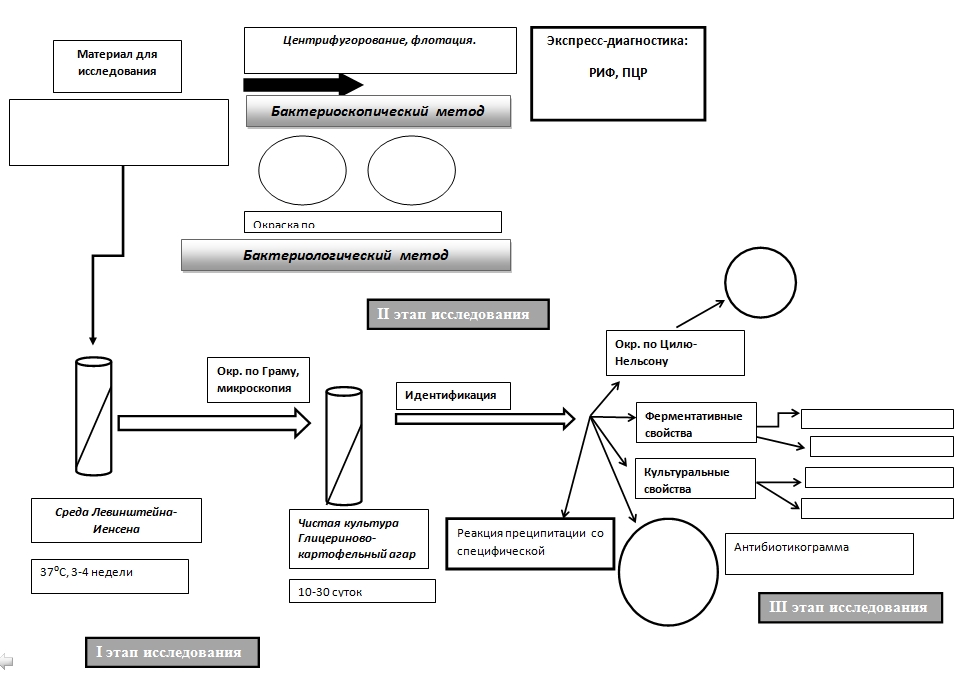 Туберкулинодиагностика -Вираж -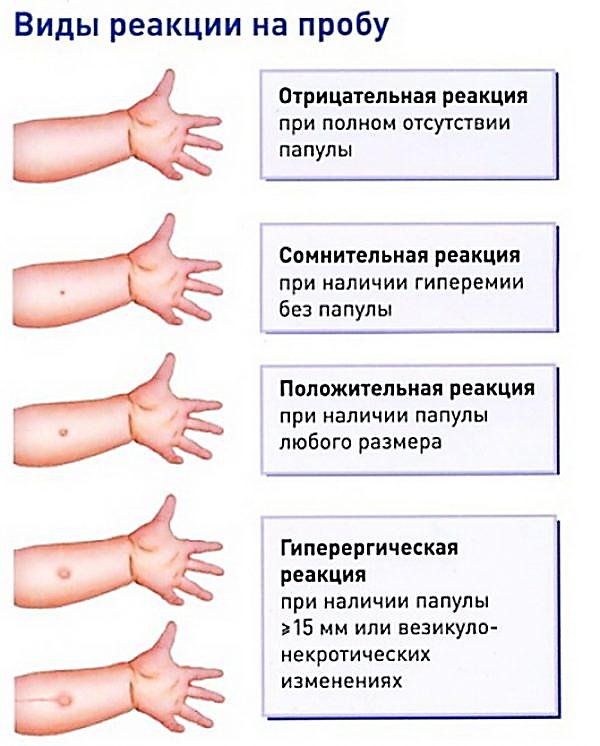 Цели туберкулинодиагностики:1)2)3)4)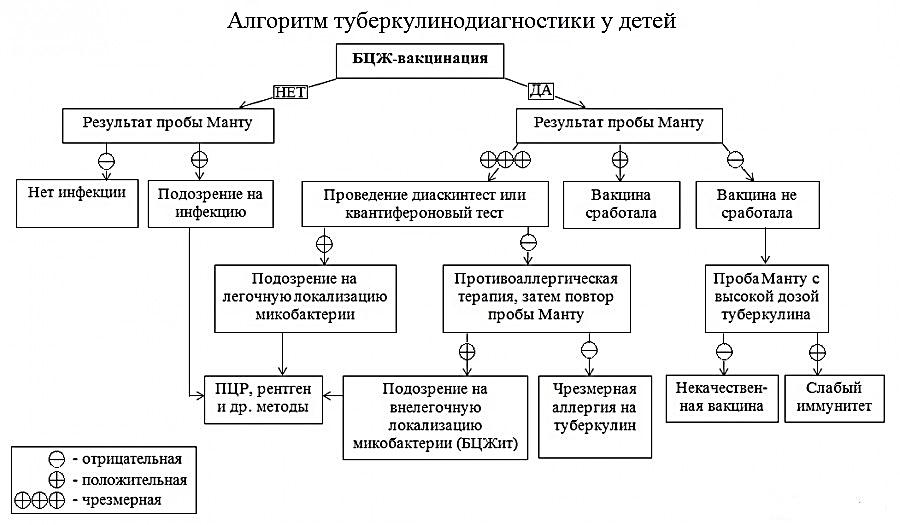 ЗАДАЧА № 3В туберкулезный диспансер поступил пациент К., 55 лет, астенического телосложения, с явлениями иммунодефицита, кашлем и обильным отделением вязкой мокроты. Ему поставлен диагноз: кавернозный туберкулез легких; у пациента взята мокрота для исследования. Задания: 1. Каким методом окрашивают мазок мокроты? 2. Каковы морфологические особенности микобактерий туберкулеза? 3. Как ставится метод микрокультур по Прайсу для экспресс-диагностики туберкулеза? Коклюш и паракоклюш     Коклюш — острое инфекционное заболевание, передающееся воздушно-капельным путем, характеризующееся острым воспалением дыхательных путей и приступами спазматического кашля, типичный антропоноз.Таксономическое положение, морфологические и тинкториальные свойства.Отдел___________________________                                    Семейство______________________                                                  Ок-ка по Граму____Род_____________________________                                               Вид____________________                                                                 Форма  ___________                                                                                                                          Капсула __________                                                                                                                Жгутики_________                                                                                                      2. ИСТОРИЧЕСКАЯ СПРАВКА                                                                                                Спора __________1900г. Выделен возбудитель из мокроты  (Ж. Борде, О.Жонгу)                                              1937г. Выделение и описан возбудитель паракоклюша( Гю Эльдеринг, П. Кендрик)3.Антигенные свойства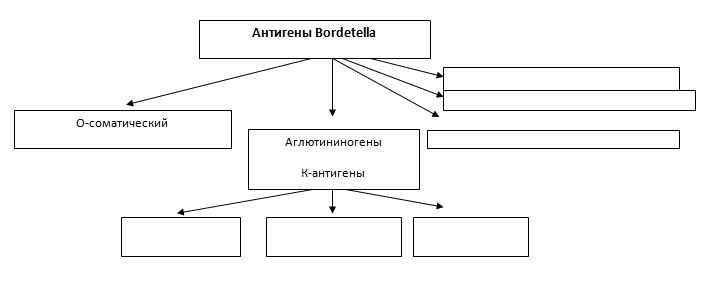 4.Биохимические и  культуральные свойства 5. Резистентность возбудителя коклюша 6. Факторы патогенности  возбудителя дифтерии7.Эпидемиология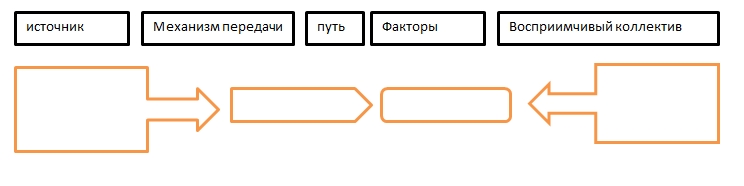 8.Патогенез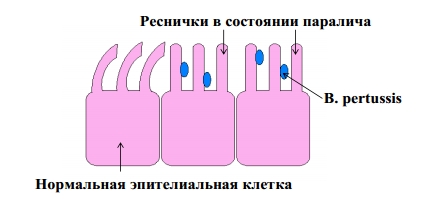 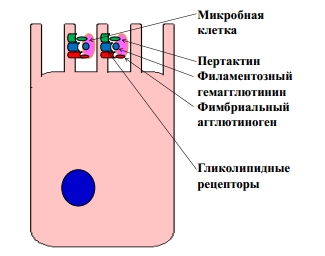 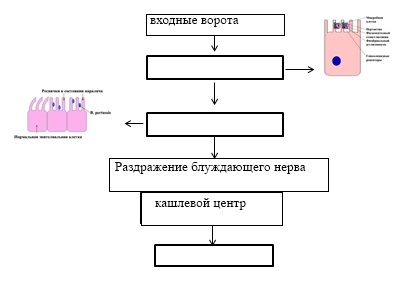 9. Иммунитет после перенесенной  инфекции10. Лечение и профилактика1) Антибиотикотерапия с учетом чувствительности  2) Биопрепараты для лечения и профилактики Коклюша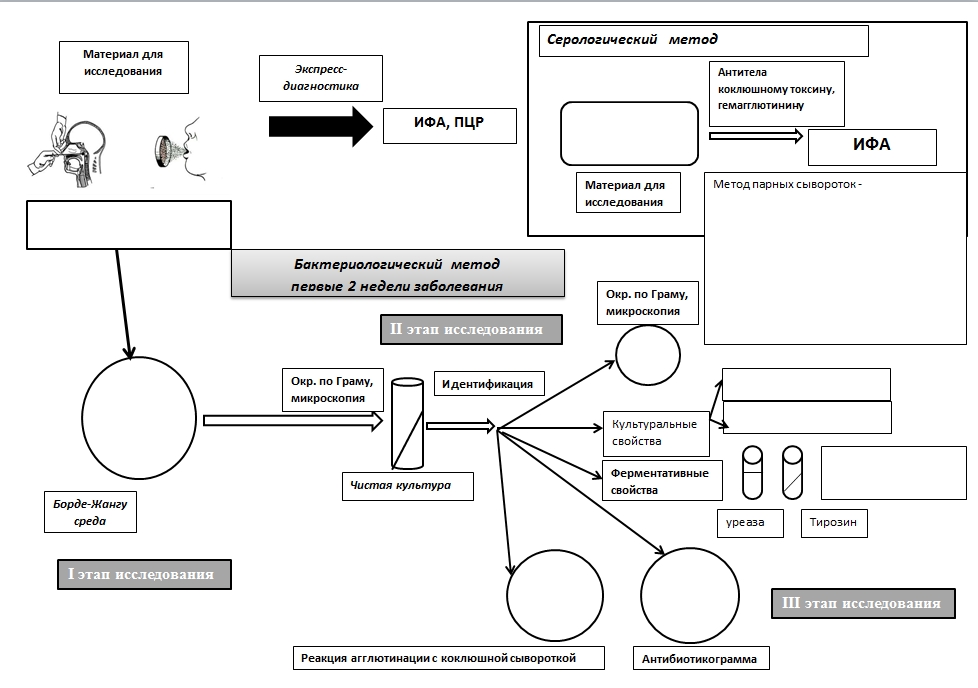 ВидТип дыханияРост на МПА МПБЭлективные питательные среды(название, состав, характер роста) ТоксигенностьГемолиз на кровяном агареОптимум t°,PHФерментацияФерментацияФерментацияФерментацияФерментацияВыделениеВыделениеВыделениеВидТип дыханияРост на МПА МПБЭлективные питательные среды(название, состав, характер роста) ТоксигенностьГемолиз на кровяном агареОптимум t°,PHсахароза    гликогенкрахмалмочевинагдюкозаиндолСероводородцистиназаC.diphteriaeБиоварgravisC.diphteriaeБиоварmitisC.diphteriaeБиоварintermediusC. xerosisC.pseudodiphteriticumВысушиваниеt=+60С°t=+100С°УФЭтанолХлорсодержащие дезинфектантыФакторЭффект                                               Факторы адгезии                                               Факторы адгезии                                               Факторы инвазии                                               Факторы инвазииТоксические субстанцииТоксические субстанцииМеханизм действия, рисунокНазвание биопрепаратаСостав и получениеНазначениеАнтитоксическая противодифтерийная лошадиная сывороткаВакцина «Бубо-кок»Вакцина «Тетракок»Вакцна «Пентаксим»АДС и АДС-мАДБелковыеГруппоспецифическиеПолисахаридныеВидоспецифическиеГликопротеид (туберкулин)Главный антигенВидТип дыханияЭлективные питательные среды(название, состав, характер роста) Время инкубацииОптимум t°,PHВыделениеВыделениеВыделениеВидТип дыханияЭлективные питательные среды(название, состав, характер роста) Время инкубацииОптимум t°,PHуреазаниацинкаталазаM. tuberculisisВысушиваниеНизкая tкипячениеУФПастеризацияХлорсодержащие дезинфектантыФакторЭффект                                               Факторы адгезии                                               Факторы адгезии                                               Факторы инвазии                                               Факторы инвазии                                               Факторы агрессии                                               Факторы агрессииТоксические субстанцииТоксические субстанцииНазвание биопрепаратаСостав и получениеНазначениеВакцина БЦЖТуберкулин ППД-ЛАллерген туберкулезный рекомбинантный «диаскин тест»ВидТип дыханияВремя инкубацииЭлективные питательные среды(название, состав, характер роста)Рост на МПАОптимум t°,PHФерментацияФерментацияФерментацияВыделениеВыделениеВидТип дыханияВремя инкубацииЭлективные питательные среды(название, состав, характер роста)Рост на МПАОптимум t°,PHнитратцитратаргенинОксидазаУреазаB. pertussisB. parapertussisВысушиваниеНизкая tкипячениеУФПастеризацияХлорсодержащие дезинфектантыФакторЭффект                                               Факторы адгезии                                               Факторы адгезииФимбриальные агглютининогеныФиламентозный гемагглютининПертактин                                                Факторы агрессии                                               Факторы агрессииМикрокапсулаТоксические субстанцииТоксические субстанцииКоклюшный экзотоксинАденилатциклазный токсинТрахеальный цитотоксинДермонекротоксин Эндотоксин Название биопрепаратаСостав и получениеНазначениеВакцина «Инфанрикс»Вакцины АКДС, АКДС-М и АКаДС